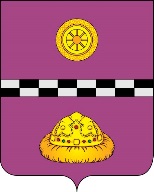 ПОСТАНОВЛЕНИЕот 19 декабря 2022 г.									№ 559О внесении изменений и дополнений в постановление администрации муниципального района «Княжпогостский» от 25.06.2020 № 480 «Об утверждении Реестра муниципальных услуг, предоставляемых администрацией муниципального района «Княжпогостский»В соответствии с Федеральным законом от 27.07.2010 № 210-ФЗ «Об организации предоставления государственных и муниципальных услуг»,ПОСТАНОВЛЯЮ:Внести в приложение постановления администрации муниципального района «Княжпогостский» от 25.06.2020 № 480 «Об утверждении Реестра муниципальных услуг, предоставляемых администрацией муниципального района «Княжпогостский» следующие изменения и дополнения:В разделе «I. Земельные отношения» п.8, п.9 изложить в следующей редакции:Раздел «I. Земельные отношения» дополнить п.17, п.18 следующего содержания:В разделе «II. Имущественные отношения, ЖКХ» п.2, п.7 изложить в следующей редакции:В разделе «IV. Строительство» п.8, п.9 изложить в следующей редакции:Раздел «IV. Строительство» дополнить п.10, п.11 следующего содержания:В разделе «VI. Образование» п.2, изложить в следующей редакции:Раздел «VI. Образование» дополнить п.5, п.6 следующего содержания:Раздел «VII. Культура» дополнить п.2, п.3 следующего содержания:Раздел «VIII. Выдача иных разрешений, справок, документов» дополнить п.4, п.5 следующего содержания:Пункт 3 постановления администрации муниципального района «Княжпогостский» от 25.06.2020 № 480 «Об утверждении Реестра муниципальных услуг, предоставляемых администрацией муниципального района «Княжпогостский» изложить в следующей редакции: «3. Контроль за исполнением настоящего постановления возложить на первого заместителя руководителя администрации М.В. Ховрина». Контроль за исполнением настоящего постановления возложить на первого заместителя руководителя администрации М.В. Ховрина.Глава МР «Княжпогостский» -руководитель администрации					      А.Л. Немчинов8Предварительное согласование предоставления земельных участков, находящихся в собственности муниципального образования, и земельных участков, государственная собственность на которые не разграничена, гражданам для индивидуального жилищного строительства, ведения личного подсобного хозяйства в границах населенного пункта, ведения гражданами садоводства для собственных нужд, гражданам и крестьянским (фермерским) хозяйствам для осуществления крестьянским (фермерским) хозяйством его деятельности9.Предоставление земельных участков, находящихся в собственности муниципального образования, и земельных участков, государственная собственность на которые не разграничена, гражданам для индивидуального жилищного строительства, ведения личного подсобного хозяйства в границах населенного пункта, ведения гражданами садоводства для собственных нужд, гражданам и крестьянским (фермерским) хозяйствам для осуществления крестьянским (фермерским) хозяйством его деятельности17.Перераспределение земель и (или) земельных участков, находящихся в муниципальной собственности или государственная собственность на которые не разграничена, и земельных участков, находящихся в частной собственности18.Установление сервитута (публичного сервитута) в отношении земельного участка, находящегося в муниципальной собственности, и земельного участка, государственная собственность на который не разграничена2.Предоставление в аренду муниципального имущества муниципального района «Княжпогостский», включенного в перечень муниципального имущества, свободного от прав третьих лиц в целях предоставления его на долгосрочной основе во владение и (или) пользование субъектам малого и среднего предпринимательства,  физическим лицам, применяющим специальный налоговый режим и организациям, образующим инфраструктуру поддержки субъектов малого и среднего предпринимательства7.Признание садового дома жилым и жилого дома садовым на территории сельских поселений МР «Княжпогостский»8.Выдача уведомления о соответствии (несоответствии) построенных или реконструированных объекта индивидуального жилищного строительства или садового дома требованиям законодательства о градостроительной деятельности9.Выдача уведомления о соответствии (несоответствии) указанных в уведомлении о планируемых строительстве или реконструкции объекта индивидуального жилищного строительства или садового дома параметров объекта индивидуального жилищного строительства или садового дома установленным параметрам и допустимости размещения объекта индивидуального жилищного строительства или садового дома на земельном участке10.Подготовка и утверждение документации по планировке территории11.Направление уведомления о планируемом сносе объекта капитального строительства и уведомления о завершении сноса объекта капитального строительства2.Прием заявлений, постановка на учет и направление детей для зачисления в образовательные организации, реализующие основную образовательную программу дошкольного образования, предоставление информации об очереди при зачислении детей в дошкольную образовательную организацию, внесение изменений в заявление о предоставлении муниципальной услуги, перевод из одной дошкольной образовательной организации в другую5.Получение компенсации платы за присмотр и уход за детьми, посещающими образовательные организации на территории Княжпогостского района, реализующие образовательную программу дошкольного образования, порядок ее выплаты и порядок определения состава семьи, среднедушевого дохода семьи для предоставления компенсации6.Организация отдыха и оздоровления детей в каникулярное время2.Присвоение квалификационных категорий спортивных судей3.Присвоение спортивных разрядов4.Выдача разрешений на право вырубки зеленых насажденийОтдел экономики, предпринимательства и потребительского рынка администрации5.Выдача справки-расчета по определению годовой потребности в твердом топливе гражданам, проживающим в домах с печным отоплением» на территории муниципального района «Княжпогостский»Отдел экономики, предпринимательства и потребительского рынка администрации